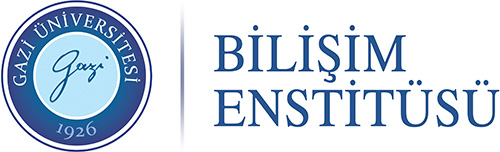 BELGE İSTEME FORMUBELGE İSTEME FORMUBELGE İSTEME FORMUÖğrencininÖğrencininÖğrencininÖğrenci NumarasıAdı SoyadıAna Bilim DalıProgramı  Tezli Yüksek Lisans  Tezli Yüksek LisansProgramı  Tezsiz Yüksek Lisans  Tezsiz Yüksek LisansProgramı  Tezsiz Yüksek Lisans (Uzaktan Öğretim)  Tezsiz Yüksek Lisans (Uzaktan Öğretim)Programı  Doktora   Doktora İletişim Bilgileri:İletişim Bilgileri:İletişim Bilgileri:AdresTelefon numarasıE-mail..............................................................@........................................................................................................@.......................................... Öğrenci Belgesi Öğrenci Belgesi Askerlik Tehir Talebi Not Dökümü Not Dökümü Askerlik Tehir İptal Talebi Diğer :…………………………………………………………………………………………… Diğer :…………………………………………………………………………………………… Diğer :……………………………………………………………………………………………Yukarıda belirttiğim belgenin tarafıma verilmesi hususunu; Saygılarımla arz ederim.Yukarıda belirttiğim belgenin tarafıma verilmesi hususunu; Saygılarımla arz ederim.Yukarıda belirttiğim belgenin tarafıma verilmesi hususunu; Saygılarımla arz ederim.                                                                                           Tarih: …../…../202..…………………………………………Öğrencinin Adı Soyadı ve İmzası                                                                                           Tarih: …../…../202..…………………………………………Öğrencinin Adı Soyadı ve İmzası                                                                                           Tarih: …../…../202..…………………………………………Öğrencinin Adı Soyadı ve İmzası